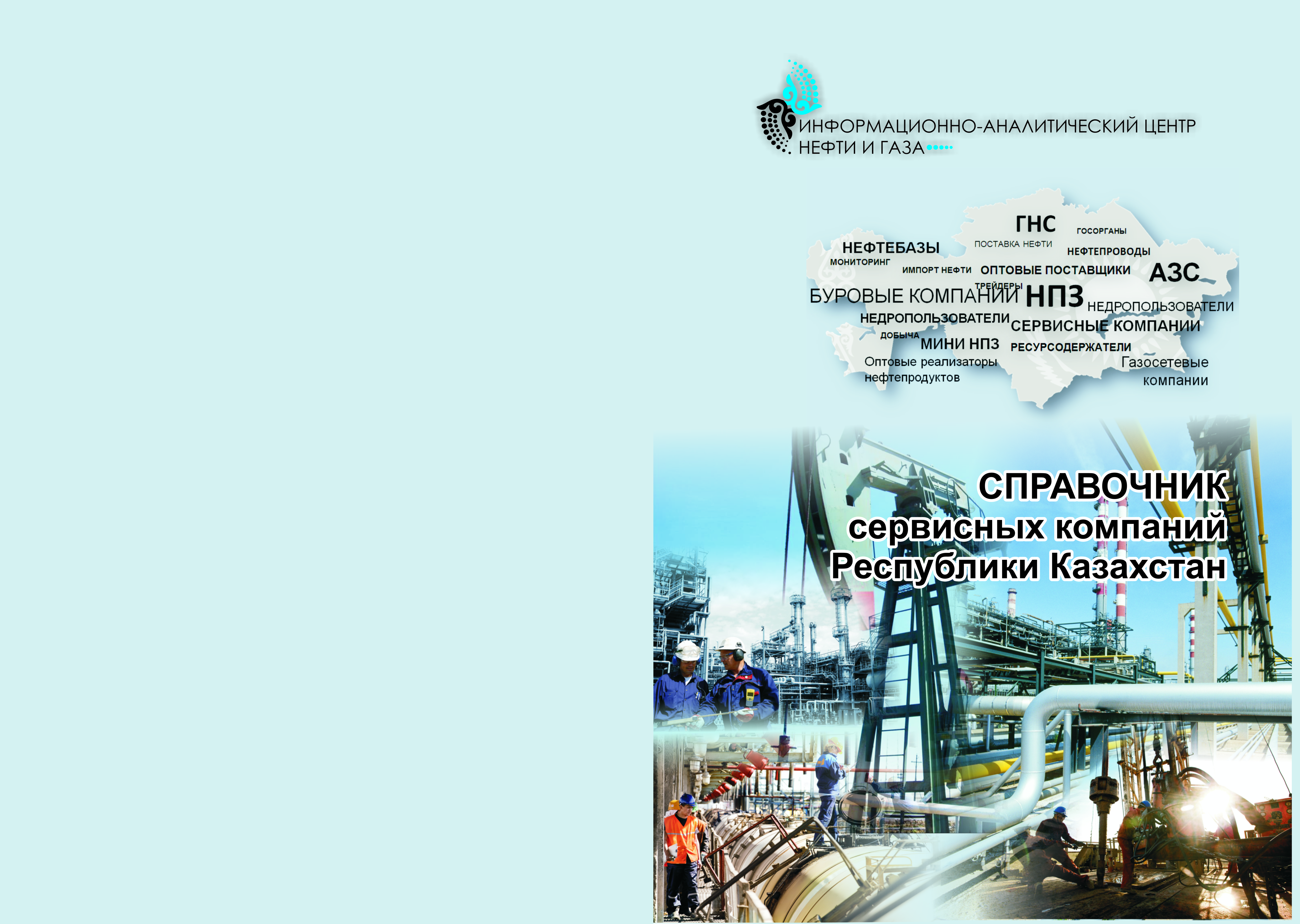 Уважаемый пользователь!АО «Информационно-аналитический центр нефти и газа» (далее – АО «ИАЦНГ») предлагает Вашему вниманию обновленный «Справочник  сервисных компаний Республики Казахстан» по итогам 2012 года, где Вы найдете информацию о различных предприятиях, работающих в нефтяном и газовом секторе Казахстана.«Справочник  сервисных компаний Республики Казахстан» содержит телефоны, адреса, сведения о руководителях предприятий Республики Казахстан по следующим видам деятельности: бурение и ремонт скважин,  геофизические услуги,  проектные работы, проведение лабораторных исследований, анализ керна,  транспортировка углеводородного сырья и др.Учитывая возможные изменения сведений о компаниях, Вы имеете возможность получить обновленные данные в АО «ИАЦНГ» по телефонам: 8 (7172) 54 18 36, 57 18 42, 54 66 73.В целях оптимизации продвижения Вашей продукции на отечественном рынке производства нефти и нефтепродуктов АО «ИАЦНГ» дополнительно предлагает размещение рекламы в выпускаемых нами ежемесячных изданиях «Обзор деятельности нефтегазового комплекса Республики Казахстан» и «Обзор рынка нефтепродуктов Республики Казахстан». Разместив свою рекламу, Вы получаете существенное преимущество на рынке, так как данная периодика широко используется в нефтегазовой отрасли и выписывается многими крупными нефтедобывающими компаниями страны. Мы всегда рады сотрудничеству! С уважением,Президент АО «ИАЦНГ»Бексултан ЖалиевСОДЕРЖАНИЕI. БУРЕНИЕ И РЕМОНТ СКВАЖИН3II. ГЕОФИЗИЧЕСКИЕ УСЛУГИ17III. ПРОЕКТНЫЕ РАБОТЫ, ПРОВЕДЕНИЕ ЛАБОРАТОРНЫХ ИССЛЕДОВАНИЙ, АНАЛИЗ КЕРНА27IV. ТРАНСПОРТИРОВКА УГЛЕВОДОРОДНОГО СЫРЬЯ35V. ДРУГИЕ РАБОТЫ41